August 25, 2020Journal Entry #1(Write down the answer to the following question in your journal on #1 area – no need to write the question)ART THINK:  Look at the art work below by Jonathan Green.  What can you guess about the artist just from looking at this art work? ANNOUNCEMENTS/REMINDERS:Take care of class fee by NEXT TIME!Discuss objectives for the day or what we will try to get done: (no need to write down)Finish looking at student artTalk about Ideation sketch bookDraw and restrain your Negative Head Gremlin.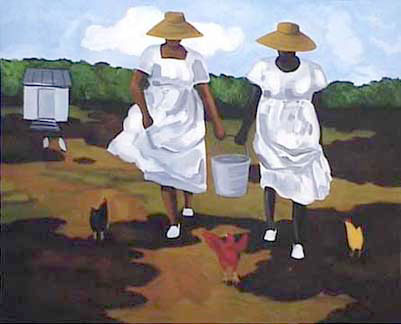 